All’att.ne   di Dirigente Scolastico IC “Aldo Moro” Solbiate Olona (Va)Il/La sottoscritto/a	nato/a a  	(provincia	) il		in servizio presso questo Istituto Comprensivo in qualità di		con contratto a tempo	determinato/	indeterminato, nel plesso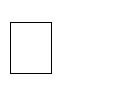 Secondaria I° grado	/	Primaria	/	Infanzia “Andrea Ponti”COMUNICA che sarà  che è stato/a assente per malattiadal	al   	Allega alla presente i seguenti documenti:□ Certificato  medicoDichiara di aver preso visione delle informative ai sensi dell'art. 13 del Regolamento UE 2016/679(GDPR) consultabili alla voce “Privacy” del sito della scuola www.icmoro.edu.itDa comunicare solo se diverso dall’indirizzo di residenza indicato:    l     sottoscritt     comunica, ai fini del controllo della malattia, che durante il periodo di assenza sarà reperibile al seguente indirizzo:Città	(	) via	n°  	Solbiate Olona,		Firma dipendenteVISTO                                                                                                   Il Dirigente Scolastico Reggente                                                                                                                                         Prof.ssa Armida Truppi